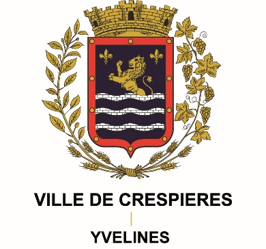 Crespières, le 25 avril 2021VACCINATION COVID-19Chers Crespiérois, Le calendrier de vaccination a évolué.Dorénavant, peuvent s’inscrire, en priorité, à la vaccination :- Les 60 ans (pour toute naissance en 1961) et plus ;- Toute personne, quel que soit son âge, souffrant d’une pathologie à risques et disposant d’une ordonnance de son médecin traitant.L’inscription se fait sur Doctolib.fr mais si vous rencontrez des difficultés, vous pouvez déposer dans la boîte aux lettres de la mairie votre demande avec les renseignements suivants :- Nom : ____________________________________________________________________________- Prénom : _________________________________________________________________________- Date de naissance : _________________________________________________________________- Téléphone portable obligatoire (ou fixe si vous n’en avez pas) : ______________________________- Adresse mail obligatoire : ____________________________________________________________Nous ne manquerons pas de vous recontacter pour vous inscrire rapidement.Restant à votre disposition,Véronique BigardPour le CCAS de Crespières